Ernest Radicke in the Australia, Marriage Index, 1788-1950No Image
Text-only collection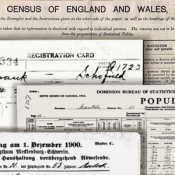 Add Alternative InformationReport issueName:Ernest RadickeSpouse Name:Anna Pauline SchodelMarriage Date:08 May 1920Marriage Place:QueenslandRegistration Place:QueenslandRegistration Year:1920Registration Number:B025304Page Number:3126